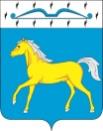 АДМИНИСТРАЦИЯ  ПРИХОЛМСКОГО  СЕЛЬСОВЕТАМИНУСИНСКОГО  РАЙОНАКРАСНОЯРСКОГО  КРАЯРОССИЙСКАЯ ФЕДЕРАЦИЯП О С Т А Н О В Л Е Н И Е 26.12.2022                               п. Прихолмье                                   №  66-пО внесении изменений в постановление администрации Прихолмского сельсовета № 38-п от 26.10.2012 г. «Об утверждении положения о поселковом звене территориальной подсистемы единой государственной системы предупреждения и ликвидации чрезвычайных ситуаций на территории Прихолмского сельсовета»В соответствии с постановлением Правительства Российской Федерации № 794 от 30.12.2003 г. «О единой государственной системе предупреждения и ликвидации чрезвычайных ситуаций», руководствуясь ст. 20 Устава Прихолмского сельсовета, ПОСТАНОВЛЯЮ:         1. Внести следующие изменения в постановление администрации Прихолмского сельсовета № 38-п от 26.10.2012 г. «Об утверждении положения о поселковом звене территориальной подсистемы единой государственной системы предупреждения и ликвидации чрезвычайных ситуаций на территории Прихолмского сельсовета», (далее – Постановление № 38-п от 26.10.2012 г.):         1.1. Пункт 21 Приложения 1 к Постановлению № 38-п от 26.10.2012 г. изложить в следующей редакции:         «21. Основными мероприятиями, проводимыми органами управления и силами муниципального звена РСЧС, являются:         а) в режиме повседневной деятельности:         изучение состояния окружающей среды, мониторинг опасных природных явлений и техногенных процессов, способных привести к возникновению чрезвычайных ситуаций, прогнозирование чрезвычайных ситуаций, а также оценка их социально-экономических последствий;         сбор, обработка и обмен в установленном порядке информацией в области защиты населения и территорий от чрезвычайных ситуаций и обеспечения пожарной безопасности;         разработка и реализация целевых и научно-технических программ и мер по предупреждению чрезвычайных ситуаций и обеспечению пожарной безопасности;        планирование действий органов управления и сил муниципального звена РСЧС, организация подготовки и обеспечения их деятельности;        подготовка населения в области защиты от чрезвычайных ситуаций, в том числе к действиям при получении сигналов экстренного оповещения;        пропаганда знаний в области защиты населения и территорий от чрезвычайных ситуаций и обеспечения пожарной безопасности;        руководство созданием, размещением, хранением и восполнением резервов материальных ресурсов для ликвидации чрезвычайных ситуаций;        проведение в пределах своих полномочий государственной экспертизы, надзора и контроля в области защиты населения и территорий от чрезвычайных ситуаций и обеспечения пожарной безопасности;       осуществление в пределах своих полномочий необходимых видов страхования;       проведение мероприятий по подготовке к эвакуации населения, материальных и культурных ценностей в безопасные районы, их размещению и возвращению соответственно в места постоянного проживания либо хранения, а также жизнеобеспечению населения в чрезвычайных ситуациях;       ведение статистической отчетности о чрезвычайных ситуациях, участие в расследовании причин аварий и катастроф, а также выработке мер по устранению причин подобных аварий и катастроф;       б) в режиме повышенной готовности:       усиление контроля за состоянием окружающей среды, мониторинг опасных природных явлений и техногенных процессов, способных привести к возникновению чрезвычайных ситуаций, прогнозирование чрезвычайных ситуаций, а также оценка их социально-экономических последствий;        введение при необходимости круглосуточного дежурства руководителей и должностных лиц органов управления и сил муниципального звена РСЧС на стационарных пунктах управления;        непрерывный сбор, обработка и передача органам управления и силам муниципального звена РСЧС данных о прогнозируемых чрезвычайных ситуациях, информирование населения о чрезвычайных ситуациях;         принятие оперативных мер по предупреждению возникновения и развития чрезвычайных ситуаций, снижению размеров ущерба и потерь в случае их возникновения, а также повышению устойчивости и безопасности функционирования организаций в чрезвычайных ситуациях;        уточнение планов действий по предупреждению и ликвидации чрезвычайных ситуаций и иных документов;        приведение при необходимости сил и средств муниципального звена РСЧС в готовность к реагированию на чрезвычайные ситуации, формирование оперативных групп и организация выдвижения их в предполагаемые районы действий;          восполнение при необходимости резервов материальных ресурсов, созданных для ликвидации чрезвычайных ситуаций;         проведение при необходимости эвакуационных мероприятий;         в) в режиме чрезвычайной ситуации:          непрерывный контроль за состоянием окружающей среды, мониторинг и прогнозирование развития возникших чрезвычайных ситуаций, а также оценка их социально-экономических последствий;         оповещение руководителей федеральных органов исполнительной власти, государственных корпораций, органов исполнительной власти субъектов Российской Федерации, органов местного самоуправления и организаций, а также населения о возникших чрезвычайных ситуациях;         проведение мероприятий по защите населения и территорий от чрезвычайных ситуаций;          организация работ по ликвидации чрезвычайных ситуаций и всестороннему обеспечению действий сил и средств муниципального звена РСЧС, поддержанию общественного порядка в ходе их проведения, а также привлечению при необходимости в установленном порядке общественных организаций и населения к ликвидации возникших чрезвычайных ситуаций;          непрерывный сбор, анализ и обмен информацией об обстановке в зоне чрезвычайной ситуации и в ходе проведения работ по ее ликвидации;         организация и поддержание непрерывного взаимодействия федеральных органов исполнительной власти, государственных корпораций, органов исполнительной власти субъектов Российской Федерации, органов местного самоуправления и организаций по вопросам ликвидации чрезвычайных ситуаций и их последствий;         проведение мероприятий по жизнеобеспечению населения в чрезвычайных ситуациях;         информирование населения о чрезвычайных ситуациях, их параметрах и масштабах, поражающих факторах, принимаемых мерах по обеспечению безопасности населения и территорий, приемах и способах защиты, порядке действий, правилах поведения в зоне чрезвычайной ситуации, о правах граждан в области защиты населения и территорий от чрезвычайных ситуаций и социальной защиты пострадавших, в том числе о праве получения предусмотренных законодательством Российской Федерации выплат, о порядке восстановления утраченных в результате чрезвычайных ситуаций документов.».         1.2. Приложение 2 к Постановлению № 38-п от 26.10.2012 г. изложить в редакции согласно приложению 1 к настоящему постановлению.         1.3. Приложение 3 к Постановлению № 38-п от 26.10.2012 г. изложить в редакции согласно приложению 2 к настоящему постановлению.         2. Настоящее постановление вступает в силу со дня, следующего за днем его опубликования в официальном печатном издании «Прихолмские вести». 3. Контроль за исполнением настоящего постановления оставляю за собой.Глава Прихолмского сельсовета:					        Ю.В. ГусеваПриложение 1 к постановлению администрации Прихолмского сельсовета                                                                        от 26.12.2022 г. № 66-пСоставсил  и средств  постоянной готовности, предназначенныхдля оперативного реагирования на чрезвычайные ситуациии проведения работ по их ликвидации     1.  Участок п. Прихолмье ГПКК «Центр развития коммунального          комплекса»  (С.Н. Балобин).     2.  Фельдшерско-акушерские пункты п. Прихолмье,  п. Притубинский.       3. Участок п. Прихолмье Минусинского отдела ветеринарии      (Е.А. Крюкова).     5. Администрация Прихолмского сельсовета (Ю.В. Гусева).      6. Школы Прихолмского сельсовета (М.К. Усанин, Н.А. Свитов).     7.  Дом культуры и клуб (Л.В. Швендих, О.Л. Пермякова).  Приложение 2 к постановлению администрации Прихолмского сельсовета                                                                        от 26.12.2022 г. № 66-пФункцииструктурных подразделений администрации Прихолмского сельсовета в области защиты населения и территории поселков  от чрезвычайных ситуаций 1. ФАПы Прихолмского сельсовета:создание и содержание резервов медицинских ресурсов для ликвидации последствий чрезвычайных ситуаций;организация медицинского обеспечения мероприятий по предупреждению чрезвычайных ситуаций;организация и осуществление мероприятий по предупреждению и ликвидации чрезвычайных ситуаций в организациях и учреждениях, находящихся в ведении и входящих в сферу деятельности фельдшеров.2. Школы Прихолмского сельсовета:организация и осуществление мероприятий по предупреждению и ликвидации чрезвычайных ситуаций в организациях и учреждениях, находящихся в ведении и входящих в сферу деятельности школ;организация подготовки обучающихся в учреждениях начального, среднего образования в области гражданской обороны и защиты от чрезвычайных ситуаций;организация  и осуществление мероприятий по  разворачиванию  пунктов временного размещения пострадавших в чрезвычайных ситуациях населения.3. Администрация Прихолмского сельсовета:организация и осуществление мероприятий по гражданской обороне, защите населения и территории сельсовета от чрезвычайных ситуаций природного и техногенного характера, включая поддержку в состоянии постоянной готовности к использованию систем оповещения населения об опасности, объектов гражданской обороны, создание и содержание в целях гражданской обороны запасов материально-технических, продовольственных, медицинских и иных средств;осуществление на муниципальном уровне  деятельности по организации мероприятий по предупреждению чрезвычайных ситуаций природного и техногенного характера, стихийных бедствий, эпидемий и ликвидации их последствий;создание и организация деятельности аварийно-спасательных формирований на территории сельсовета;осуществление мероприятий по обеспечению безопасности людей на водных объектах, охране их жизни и здоровья;участие в предупреждении и ликвидации последствий чрезвычайных ситуаций в границах сельсовета;подготовка проектов постановлений главы сельсовета в области гражданской обороны и защиты населения от чрезвычайных ситуаций, безопасности людей на водных объектах сельсовета;осуществление управления в сфере защиты населения и территории сельсовета от чрезвычайных ситуаций при ведении гражданской обороны и обеспечении  безопасности людей на водных объектах сельсовета;организация и проведение мероприятий по обучению населения, аварийно-спасательных служб, аварийно-спасательных формирований гражданской обороны.4. Бухгалтерия администрации Прихолмского сельсовета:образование в составе расходов бюджета сельсовета резерва финансовых средств (фонд непредвиденных расходов) для предупреждения и ликвидации чрезвычайных ситуаций.5. Работники Дома культуры и клуба Прихолмского сельсовета:организация и осуществление мероприятий по предупреждению и ликвидации чрезвычайных ситуаций в организациях и учреждениях, находящихся в ведении и входящих в сферу их деятельности.6. Работники участка п. Прихолмье ГПКК «ЦРКК»:     организация и осуществление мероприятий по предупреждению и ликвидации чрезвычайных ситуаций на территории сельсовета;     осуществление мероприятий по обеспечению безопасности людей.         7. Участок п. Прихолмье Минусинского отдела ветеринарии:     организация и осуществление мероприятий по предупреждению и ликвидации чрезвычайных ситуаций на территории сельсовета.